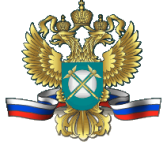 Федеральная антимонопольная службаУправление регулирования топливно-энергетического комплексаАналитический отчетпо результатам Анализа состояния конкуренции на розничных рынках дизельного топлива за 2016 годСодержание:1. Общие положения:2. Временной интервал исследования рынка;3. Продуктовые границы оптовых рынков дизельного топлива;4. Географические границы розничных рынков дизельного топлива;5. Состав хозяйствующих субъектов, действующих на розничных рынках дизельного топлива;6. Расчет объема товарного рынка и долей хозяйствующих субъектов на рынке;7. Уровень концентрации розничных рынков дизельного топлива;8. Барьеры входа на розничные рынки дизельного топлива;9. Оценка состояния конкурентной среды на розничных рынках дизельного топлива.Общие положенияОснованием исследования является Приказ ФАС России № 1718/16 от 05.12.2016 «О плане работы ФАС России по анализу состояния конкуренции на товарных рынках на 2017-2018 годы» (далее – План работы ФАС России).Целью исследования на розничном рынке дизельного топлива является установление доминирующего положения вертикально-интегрированных нефтяных компаний (далее – ВИНК) на региональных рынках.Анализ и оценка состояния конкурентной среды на товарном рынке и установление доминирующего положения хозяйствующего субъекта осуществлены в соответствии с Федеральным законом от 26.07.2006 № 135-ФЗ «О защите конкуренции» (далее – Закон о защите конкуренции) и Порядком проведения анализа состояния конкуренции на товарном рынке, утвержденным Приказом ФАС России от 28.04.2010 № 220 (далее – Порядок).В качестве исходной информации использованы общероссийские классификаторы; государственные стандарты; данные официальной статистической информации; сведения, полученные от государственных органов, территориальных органов ФАС России, нефтяных компаний и иных участников рынка (независимых хозяйствующих субъектов).Временной интервал исследования.В соответствии с Планом работы ФАС России, а также учитывая характер исследования и положение части 9 статьи 5 Закона о защите конкуренции, временной интервал исследования определен как 01.01.2016-31.12.2016.Продуктовые границы товарного рынка.Согласно Общероссийскому классификатору видов экономической деятельности, принятому Постановлением Государственного комитета Российской Федерации по стандартизации и метрологии от 06.11.2001 № 454-ст, розничная торговля дизельным топливом классифицирована в группе 50.50 «Розничная торговля моторным топливом».Функциональное назначение и применение бензинов автомобильных различных марок и дизельного топлива по предварительному определению могут быть двух видов в зависимости от группы покупателей: перепродажа или профессиональное использование (производственное потребление). При этом под профессиональным использованием (производственным потреблением) понимается использование потребителями поставленных автомобильных бензинов и дизельного топлива для целей, не связанных с перепродажей, а именно для заправки в бак, иную предназначенную для этого емкость для обеспечения движения, работы транспортных средств, сельскохозяйственной и военной техники, механизмов, агрегатов и т.п.Для целей выяснения сопоставимости различных видов моторного топлива подлежат сравнению бензины автомобильные и дизельное топливо, как товары, имеющие сходное назначение.Автомобильные бензины и дизельное топливо предназначены для использования в качестве топлива для двигателей внутреннего сгорания (далее – ДВС). Вместе с тем, бензиновые и дизельные двигатели имеют принципиальные и конструктивные различия, которые исключают использование дизельного топлива в качестве моторного топлива для бензинового двигателя, а использование автомобильного бензина - для дизельного двигателя.Дизельное топливо предназначено для ДВС с воспламенением рабочей смеси от сжатия (дизелей). ГОСТы по дизельному топливу определяют область применения дизельного топлива как моторное топливо для дизельных и газотурбинных двигателей (ГОСТ 305-82: «Настоящий стандарт распространяется на топливо для быстроходных дизельных и газотурбинных двигателей»).Бензины предназначены для поршневых ДВС с принудительным воспламенением (от искры). ГОСТы по автомобильным бензинам определяют область применения автомобильных бензинов как моторное топливо для бензиновых двигателей (ГОСТ Р 51866-2002: «Настоящий стандарт распространяется на неэтилированные бензины, предназначенные для использования в качестве моторного топлива на транспортных средствах с бензиновыми двигателями…»).Согласно Общероссийскому классификатору продукции (ОКП) на каждой ступени классификации (группа, подгруппа) деление осуществлено по «наиболее значимым экономическим и техническим классификационным признакам». В соответствии с ОКП «Топливо дизельное класса 5» (код ОКП 025180), «автомобильные бензины» (код ОКП 025110) являются разными подгруппами группы «нефтепродукты светлые» (код ОКП 025100).ГОСТ устанавливает технические требования к показателям, характеризующим свойства нефтепродуктов. Состав физико-химических показателей по автомобильным бензинам и дизельному топливу разный, что свидетельствует о различиях в свойствах и предназначении автомобильных бензинов и дизельного топлива.Следовательно, бензины автомобильные и дизельное топливо относятся к рынкам с разными продуктовыми границами и должны анализироваться отдельно.В зависимости от условий применения дизельного топлива ГОСТ 305-82 устанавливает три марки дизельного топлива: Л (летнее) – рекомендуемое для эксплуатации при температуре окружающего воздуха О °С и выше; 3 (зимнее) – рекомендуемое для эксплуатации при температуре окружающего воздуха минус 20 °С и выше (t застывания топлива не выше минус 35 °С) и минус 30 °С и выше (t застывания топлива не выше минус 45 °С); А (арктическое) – рекомендуемое для эксплуатации при температуре окружающего воздуха минус 50 °С и выше. Все перечисленные марки дизельного топлива имеют одно функциональное назначение (топливо для быстроходных дизельных и газотурбинных двигателей), при переходе с марки на марку двигатели не требуют конструктивных изменений. Все указанные марки дизельного топлива имеют одинаковые требования к упаковке, маркировке, хранению и транспортировке (по ГОСТ 1510-84). Дифференциация марок, отличия в технических характеристиках и цене дизельного топлива обусловлены не конструктивными различиями в применении в качестве моторного топлива, а климатическими условиями потребления (температурой окружающей среды, сезонностью) едиными для всех потребителей.Поэтому вопрос взаимозаменяемости марок дизельного топлива для различных регионов, отличающихся климатическими условиями, может решаться, например, следующим образом: для южных территорий оптимальной маркой дизельного топлива является летнее, которое может быть заменено на зимнее в случае, если цена зимнего дизельного топлива в этих краях не превышает 5-10 процентов от цены летнего дизельного топлива или в случае, если резко изменятся погодные условия;для средних широт летнее дизельное топливо может быть заменено на зимнее в летний период с потерей в цене. Зимнее дизельное топливо для этих территорий не может быть заменено летним в зимнее время; для крайнего Севера летнее дизельное топливо может быть заменено на зимнее или арктическое в летний период с потерей в цене. Зимнее и арктическое дизельное топливо для этих территорий не может быть заменено летним в зимнее время. Поскольку запас и процентный состав марок дизельного топлива на автозаправочных станциях определяется спросом, который в том числе зависит от климатических условий, а состав продавцов при изменении спроса на марки дизельного топлива в регионе остается неизменным, то товар на АЗС должен рассматриваться как единый товар «дизельное топливо», имеющий переменный состав актуальных марок.Брендированное дизельное топливо различных марок (Ultimate, V-Power, Экто и тому подобное) рассматриваются как одна товарная группа.Также, в целях исключения взаимозаменяемости дизельного и газового топлива следует отметить, что для работы автомобиля на сжиженном углеводородном газе необходима специальная газобаллонная установка. К существенным недостаткам газобаллонных автомобилей можно отнести уменьшение грузоподъемности автомобиля и повышение его пожароопасности. Нельзя не учитывать тот факт, что расположение газовых заправочных станций носит локализованный характер и на отдельных территориях отсутствует возможность заправки данным видом топлива.На основании изложенного, продуктовыми границами товарного рынка является розничный рынок дизельного топлива.Географические границы товарных рынков.В соответствии с пунктом 4 статьи 4 Закона о защите конкуренции и пунктом 4.1 Порядка определение географических границ товарного рынка основывается на экономической возможности покупателя приобрести товар на территории Российской Федерации или ее части и отсутствия этой возможности за ее пределами.Исходя из территориальной фиксированности автозаправочных станций (далее – АЗС), основных ограничений экономической возможности приобретения дизельного топлива потребителем (расположение АЗС, расстояние до АЗС, маршрут следования до АЗС и транспортные расходы, связанные с поиском и приобретением дизельного топлива), а также исходя из низкой эластичности спроса на дизельное топливо, географическими границами розничного рынка дизельного топлива в Российской Федерации являются локальные, региональные и межрегиональные розничные рынки. Состав хозяйствующих субъектов, действующих на розничных рынках дизельного топлива.Продавцами на розничных рынках дизельного топлива являются хозяйствующие субъекты, осуществляющие деятельность по розничной торговле дизельным топливом на АЗС, а именно хозяйствующие субъекты, входящие в одну группу лиц ВИНК (ПАО «Газпром нефть», АО «ННК», ПАО «ЛУКОЙЛ», ПАО «НК «Роснефть», ПАО АНК «Башнефть», ОАО «Сургутнефтегаз», ПАО «Татнефть» имени В.Д. Шашина, ОАО «ТАИФ-НК») и независимые хозяйствующие субъекты.Покупателями на розничных рынках дизельного топлива являются физические и юридические лица, приобретающие дизельное топливо единичного количества преимущественно для личного использования (владельцы транспортных средств).Расчет объема товарного рынка и долей хозяйствующих субъектов на рынке.В соответствии с пунктом 6.1 Порядка расчет общего объема товарной массы в обороте за определенный период времени в продуктовых и географических границах рассматриваемого рынка и долей хозяйствующих субъектов на рынке осуществляется на основании основного показателя – объемы поставок на рассматриваемом товарном рынке.В соответствии с подпунктом «а» пункта 6.2 Порядка объем товарного рынка определяется как сумма объемов поставок данного товара хозяйствующими субъектами, действующими на рассматриваемом товарном рынке. В соответствии с пунктом 6.3 Порядка доли хозяйствующих субъектов на товарном рынке рассчитывается как выраженное в процентах отношение показателя, характеризующего объем товарной массы, поставляемой данным хозяйствующим субъектом на рассматриваемый товарный рынок, к показателю, характеризующему объем рассматриваемого товарного рынка.Доли хозяйствующих субъектов на товарном рынке определяются применительно к установленному временному интервалу, к продуктовым границам и к географическим границам рассматриваемого товарного рынка, а также к составу хозяйствующих субъектов, действующих на товарном рынке.Согласно пункту 6.4 Порядка доля группы лиц на соответствующем товарном рынке определяется как сумма долей хозяйствующих субъектов, действующих на одном товарном рынке и составляющих группу лиц в соответствии с частью 1 статьи 9 Закона о защите конкуренции. Для каждой из крупнейших ВИНК учитывались доли хозяйствующих субъектов, осуществляющих розничную реализацию дизельного топлива и входящих в группу лиц соответствующих ВИНК.Общий объем розничной реализации дизельного топлива в Российской Федерации в период с 01.01.2016 до 31.12.2016 составил более 15,241 млрд литров.ВИНК, занимающие доминирующее положение (включая коллективное доминирование) на розничном рынке дизельного топлива в границах субъектов и в границах муниципальных образований (локальных розничных рынках) субъектов Российской Федерации:ПАО «Газпром нефть» и его группа лиц занимают доминирующее положение в 18 субъектах и в 167 муниципальных образованиях (локальных рынках). ПАО «НК «Роснефть» и его группа лиц занимают доминирующее положение в 26 субъектах Российской Федерации и в 293 муниципальных образованиях (локальных рынках).ПАО «ЛУКОЙЛ» и его группа лиц занимают доминирующее положение в 23 субъектах Российской Федерации и в 278 муниципальных образованиях (локальных рынках).ПАО АНК «Башнефть» и его группа лиц занимают доминирующее положение в 3 субъектах Российской Федерации и в 49 муниципальных образованиях (локальных рынках).ОАО «Сургутнефтегаз» и его группа лиц занимают доминирующее положение в 5 субъектах Российской Федерации и в 32 муниципальных образованиях (локальных рынках).ПАО «Татнефть» имени В.Д. Шашина и его группа лиц занимают доминирующее положение в 2 субъектах Российской Федерации и в 35 муниципальных образованиях (локальных рынках).АО «ННК» и его группа лиц занимают доминирующее положение в 2 субъектах Российской Федерации и в 64 муниципальных образованиях (локальных рынках).ОАО «ТАИФ-НК» и его группа лиц занимают доминирующее положение в 2 муниципальных образованиях (локальных рынках) Российской Федерации.Определение уровня концентрации товарного рынка.Для определения уровня концентрации товарного рынка использовались следующие показатели: а) коэффициент рыночной концентрации (CR),б) индекс рыночной концентрации Герфиндаля-Гиршмана (HHI).В соответствии с пунктом 7.2 Порядка в зависимости от значений коэффициента рыночной концентрации и индекса рыночной концентрации Герфиндаля-Гиршмана выделяются следующие уровни концентрации товарного рынка:- высокий – при 70%)<=CR3<=100%) или 2000<=HHI<=10000;- умеренный – при 45%)<= CR3<=70%) или 1000<= HHI<=2000;- низкий – при CR3<45%) или HHI <1000.ФАС России рассмотрены 43 товарных рынка с географическими границами, равными административным границам субъекта Российской Федерации, и 41 рынок с географическими границами, равными административным границам муниципального образования (локальные розничные рынки). Установлено следующее.Высокий уровень рыночной концентрации выявлен в границах 36 субъектов Российской Федерации и в границах 955 муниципальных образований (локальных рынка), а именно:Алтайский край, Республика Алтай (Архаринский район, Белогорский район, Благовещенский район, Бурейский район, г. Белогорск, г. Благовещенск, г. Зея, г. Райчихинск, г. Свободный, г. Тында, г. Шимановск, Завитинский район, ЗАТО Циолковский, Ивановский район, Константиновский район, Магдагачинский район, Мазановский район, Михайловский район, Октябрьский район, пгт. Прогресс, Ромненский район, Свободненский район, Селемджинский район, Серышевский район, Сковородинский район, Тамбовский район, Тандинский район, Шимановский район), Архангельская область, Астраханская область (Ахтубинский район, Володарский район, г. Астрахань, Енотаевский район, Икрянинский район, Камызякский район, Красноярский район, Лиманский район, Наримановский район, Приволжский район, Харабалинский район, Черноярский район), Республика Башкортостан, Белгородская область (Алексеевский район, Белгородский район, Борисовский район, Валуйский район, Вейделевский район, Волоконовский район, г. Белгород, Грайворонский район, Губкинский округ, Ивнянский район, Корочанский район, Красненский район, Красногвардейский район, Краснояружский район, Новооскольский район, Прохоровский район, Ракитянский район, Ровеньский район, Старооскольский округ, Чернянский район, Шебекинский район, Яковлевский район), Брянская область, Республика Бурятия, Владимирская область (г. Владимир, Ивановское направление, Московское направление, Нижегородское направление, Рязанское направление), Волгоградская область (Алексеевский район, Быковский район, г. Волжский, г. Волгоград, Городищенский район, Даниловский район, Дубовский район, Еланский район, Жирновский район, Иловлинский район, Калачевский район, Камышинский район, Киквидзенский район, Клетский район, Котельниковский район, Котовский район, Кумылженский район, Ленинский район, Михайловский район, Нехаевский район, Николаевский район, Новоаннинский район, Новониколаевский район, Октябрьский район, Ольховский район, Палласовский район, Руднянский район, Светлоярский район, Серафимовичский район, Среднеахтубинский район, Старополтавский район, Суровикинский район, Урюпинский район, Фроловский район, Чернышковский район), Вологодская область (г. Бабаево, г. Белозерск, г. Великий Устюг, г. Вологда, г. Вытегра, г. Грязовец, г. Кадников, г. Кириллов, г. Липин, г. Никольск, г. Тотьма, г. Харовск, г. Череповец, д. Воробьево, д. Чекшино, п. Борисово-Судское, п. Вожега, п. Вохтога, п. Кадуй, п. Кипелово, п. Новленское п. Нюксеница, п. Сямжа, п. Устюжина, п. Чагода, п. Шексна, п. Шелота, с. Верховажье, с. Зубово, с. Кинчменгский Городок, с. Тарногский, с. Усть-Алексеево, с. Устье, с. Шуйское), Воронежская область (Аннинский район, Бобровский район, Богучарский район, Бутурлиновский район, Верхнемамонский район, Воробьевский район, г. Борисоглебск, Грибановский район, Калачеевский район, Каменский район, Кантемировский район, Каширский район, Лискинский район, Нижнедивицкий район, Нововоронеж, Новоусманский район, Новохоперский район, Ольховатский район, Острогожский район, Павловский район, Панинский район, Поворинский район, Подгоренский район, Рамонский район, Репьевский район, Россошаннский район, Семилукский район, Таловский район, Терновский район, Хохольский район, Эртильский район, г. Воронеж, Петропавловский район), Еврейский автономный округ (МО «Биробиджанский район», МО «Город Биробиджан», МО «Ленинский муниципальный район», МО «Октябрьский муниципальный район», МО «Смидовический муниципальный район», МО»Облученский муниципальный район»), Забайкальский край (Агинский район, Акшинский район, Александрово-Заводский район, Балейский район, Борзинский район, Газимуро-Заводский район, Городской округ «Город Чита», Дульдургинский район, Забайкальский район, Каларский район, Калганский район, Карымский район, Красночикойский район, Кыринский район, Могойтуйский район, Могочинский район, Муниципальный район город Краснокаменск и Краснокаменский район, Нерчинский район, Нерчинско-Заводский район, Оловяннинский район, Ононский район, Петровск-Забайкальский район, Приаргунский район, Сретенский район, Тунгиро-Олекминский район, Тунгокоченский район, Улетовский район, Хилокский район, Чернышевский район, Читинский район, Шелопугинский район, Шилкинский район), Ивановская область, Республика Ингушетия, Иркутская область (Ангарский район, г. Братск, г. Иркутск, г. Тулун, г. Усолье-Сибирское, г. Усть-Кут, г. Черемхово, Казачинско-Ленинский район), Кабардино-Балкарская Республика, Калининградская область, Республика Калмыкия (Лаганский район, г. Элиста, Городовиковский район, Ики-Бурульский район, Кетченеровский район, Лаганский район, Малодербетовский район, Приютненский район, Сарпинский район, Целинный район, Черноземельский район, Яшкульский район), Камчатский край, Карачаево-Черкесская Республика, Республика Карелия (Беломорский муниципальный район, Калевальский муниципальный район, Кемский муниципальный район, Кондопожский муниципальный район, Костомукшский городской округ, Лахденпохский муниципальный район, Лоухский муниципальный район, Медвежъегорский муниципальный район, Муезерский муниципальный район, Олонецкий муниципальный район, Петрозаводский городской округ, Питкярантский муниципальный район, Прионежский муниципальный район, Пряжинский муниципальный район, Пудожский муниципальный район, Сегежский муниципальный район, Сортавальский муниципальный  район, Суоярвский муниципальный район), Кемеровская область, Кировская область (МО «Арбажский район», МО «Афанасьевский район», МО «Белохолуницкий район», МО «Богородский район», МО «Верхнекамский район», МО «Верхошижемский район», МО «Вятскополянский район», МО «Город Киров», МО «Даровской район», МО «Зуевский район», МО «Кикнурский район», МО «Кильмезский район», МО «Кирово-Чепецкий район», МО «Котельничский район», МО «Куменский район», МО «Лебяжский район», МО «Лузский район», МО «Малмыжский район», МО «Мурашинский район», МО «Нагорский район», МО «Немский район», МО «Нолинский район», МО «Омутнинский район», МО «Опаринский район», МО «Оричевский район», МО «Орловский район», МО «Пижанский район», МО «Подосиновский район», МО «Санчурский район», МО «Свечинский район», МО «Слободской район», МО «Советский район», МО «Сунский район», МО «Тужинский район», МО «Унинский район», МО «Уржумский район», МО «Фаленский район», МО «Шабалинский район», МО «Юрьянский район», МО «Яранский район»), Республика Коми (МО ГО «Вуктыл» (г. Вуктыл), МО ГО «Инта», МО ГО «Усинск», МО ГО «Воркута», МО ГО «Сыктывкар», МО ГО «Ухта» и г. Сосногорск, МО МР «Печора», МО МР «Ижемский» (населенные пункта Ижма, Щельяюр), МО МР «Княжпогостский», МО МР «Койгородский», МО МР «Корткеросский», МО МР «Прилузский», МО МР «Сысольский», МО МР «Троицко-Печорский», МО МР «Удорский», МО МР «Усть-Вымский», МО МР «Усть-Куломский», МО МР «Усть-Цилемский», с. Вой Вож (МО МР «Сосногорский»), с. Нижний Одес (МО МР «Сосногорский»), Костромская область, Красноярский край (Абанский район, Балахтинский район, Березовский район, Бирилюсский район, Богучанский район, Большемуртинский район, г. Ачинск и Ачинский район, г. Боготол и Боготольский район, г. Бородино и Рыбинский район, г. Енисейск и Енисейский район, г. Канск и Канский район, г. Минусинск и Минусинский район, г. Назарово и Назаровский район, г. Шарыпово и Шарыповский район, г. Дивногорск, г. Железногорск, г. Зеленогорск, г. Красноярск, г. Лесосибирск, г. Норилск, г. Сосновоборск, Дзержинский район, Емельяновский район, Ермаковский район, Идринский район, Иланский район, Ирбейский район, Казачинский район, Каратузский район, Кежемский район, Козульский район, Краснотуранский район, Курагинский район, Манский район, Мотыгинский район, Нижнеингашский район, Новоселовский район, Партизанский район, Пировский район, Саянский район, Северо-Енисейский район, Сухобузимский район, Таймырский Долгано-ненецкий район, Тасеевский район, Туруханский район, Тюхтетский район, Ужурский район, Уярский район, Шушенский район, Эвенкийский район), Республика Крым, Курганская область, Липецкая область, Магаданская область (г. Магадане (включая п. Сокол, п. Уптар), Ольский городской округ, Омсукчанский городской округ, Среднеканский  городской округ, Тенькинский городской округ, Хасынский городской округ, Ягоднинский городской округ), Республика Марий Эл (Волжский район, Горномарийский район, город Йошкар-Олы Медведевского района, Звениговский район вдоль Кокшайского тракта, Килемарский район, Куженерский район, Мари-Турекский район, Моркинский район, Новоторьяльский район, Оршанский район, Параньгинский район, Сернурский район, Советский район, части Медведевского (около п. Силикатный) и Звениговского районов вдоль автомобильной дороги «Йошкар-Ола-Зеленодольск-Казань», Юринский район), Республика Мордовия, г. Москва, Мурманская область (г. Апатиты, г. Кандалакша, г. Кола, г. Мончегорск, г. Мурманск, г. Оленегорск, г. Полярные Зори, ЗАТО г. Островной, ЗАТО г. Североморск, Ковдорский район, Кольский район, Ловозерский район, Печенгский район, Терский район), Ямало-Ненецкий автономный округ, Ненецкий автономный округ, Нижегородская область (Ардатовский, Арзамасский, Б. Болдинский, Б. Мурашкинский, Балахнинский, Богородский, Бутурлинский, Вадский, Варнавинский, Вачский, Ветлужский, Вознесенский, Володарский, Воротынский, Воскресенский, г. Арзамас, г. Нижний Новгород, г.о. Навашинский, г.о. Семеновский, г.о.г Сокольское, г.о.г Чкаловск, г.о.г Бор, г.о.г Выкса, г.о.г Дзержинск, г.о.г Кулебаки, г.о.г Саров, г.о.г Шахунья, г. Первомайск, Гагинский район, Городецкий район, Д. Константиновский, Дивеевский район, Княгининский район, Ковернинский район, Краснобаковский район, Краснооктябрьский район, Кстовский район, Лукояновский район, Лысковский район, Павловский район, Перевозский район, Пильненский район, Починковский район, Сергачский район, Сеченовский район, Сосновский район, Спасский район, Тонкинский район, Тоншаевский район, Уренский район, Шарангский район, Шатковский район), Новгородская область, Новосибирская область, Омская область (Азовский район, Большереченский район, Большеуковский район, г. Омск, Горьковский район, Знаменский район, Исилькульский район, Калачинский район, Колосовский район, Кормиловский район, Крутинский район, Любинский район, Марьяновский район, Москаленский район, Муромцевский район, Называемский район, Нижнеомский район, Нововаршавский район, Одесский район, Оконешниковский район, Омский район, Павлоградский район, Полтавский район, Русско-Полянский район, Саргатский район, Седельниковский район, Таврический район, Тарский район, Тевризский район, Тюкалинский район, Усть-Ишимский район, Черлакский район, Шербакульский район) Оренбургская область (Абдулинский городской округ, Адамовский, Акбулакский район, Александровский, Асекеевский, Беляевский район, Бугуруслан, Бугурусланский, Бузулук, Бузулукский, г. Медногорск, г. Оренбург, Гайский городской округ, Грачевский, Домбаровский, Илекский, Кваркенский, Красногвардейский, Кувандыкский городской округ, Курманаевский, Матвеевский, Новоорск, Новоорский, Новосергиевский, Новотроицк, Октябрьский, Оренбург, Оренбургский район, Орск, Первомайский, Переволоцкий, Пономаревский, Сакмарский район, Саракташский район, Светлинский, Северный, Соль-Илецкий городской округ, Сорочинский городской округ, Ташлинский, Тоцкий, Тюльганский, Шарлыкский, Ясненский городской округ), Орловская область (Болховский район, Верховский, Новодеревеньковский районы, Глазуновский и Малоархангельский районы, Дмитровский район, Должанский район, Залегощенский и Новосильский районы, Знаменский район, Колпнянский район, Корсаковский район, Краснозоренский район, Кромской район, Ливенский район, Мценский район, Орловский район, Покровский район, Свердловский район, Сосковский район, Троснянский район, Урицкий район, Хотынецкий район, Шаблыкинский района), Пензенская область, Пермский край, Приморский край (Анучинский район, г Лесозаводск, г Уссурийск, г. Владивосток, г.Арсеньев, г.Артем, г.Большой Камень (ЗАТО), г.Дальнегорск, г.Дальнереченск, г.Находка, г.Партизанск, г.Спасск-Дальний, г.Фокино (ЗАТО), Кавалеровский район, Кировский район, Красноармейский район, Лазовский район, Михайловский район, Надеждинский район, Октябрьский район,Ольгинский район, Партизанский район, Пограничный район, Пожарский район, Тернейский район, Ханкайский район, Хасанский район, Хорольский район, Черниговский район, Чугуевский район, Шкотовский район, Яковлевский район), Псковская область, Ростовская область, Самарская область (Алексеевский р-он, Б.-Глушицкий р-он, Б.-Черниговский р-он, Безенчукский р-он, Богатовский р-он, Борский р-он, г.о. Жигулевск, г.о. Кинель, г.о. Новокуйбышевск, г.о. Октябрьск, г.о. Отрадный, г.о. Похвистнево, г.о. Самара, г.о. Сызрань, г.о. Чапаевск, Елховский р-он, Исаклинский р-он, Камышлинский р-он, Кинельский р-он, Кинель-Черкасский р-он, Клявлинский р-он, Кошкинский р-он, Красноармейский р-он, Красноярский р-он, Нефтегорский р-он, Пестравский р-он, Похвистевский р-он, Приволжский р-он, Сергиевский р-он, Ставропольский р-он, Сызранский р-он, Хворостянский р-он, Челно-Вершинский, Шенталинский р-он, Шигонский р-он), Рязанская область (Александр-Невский, Городской  округ Рязань, Городской  округ Скопин, Городской округ Касимов, Городской округ Сасово, Ермишинский район, Захаровский район, Кадомский район, Касимовский район, Клепиковский район, Кораблинский район, Милославский район, Михайловский район, Пителинский район, Пронский район, Путятинский район, Рыбновский район, Ряжский район, Сапожковский район, Сараевский район, Сасовский район, Скопинский район, Спасский район, Старожиловский район, Шацкий район, Шиловский район), г. Санкт-Петербург, Саратовская область (Аркадакский МР, Аткарский МР, Базарно-Карабулакский МР, Балаковский МР, Балашовский МР, Балтайское МР, Вольский МР, Дергачевский МР, Духовницкий МР, Екатериновский МР, Ершовский МР, ЗАТО Шиханы, Ивантеевский МР, Калининский МР, Красноармейский МР, Краснокутский МР, Краснопартизанский МР, Марксовский МР, Новобурасский МР, Новоузенский МР, Озинский МР, Перелюбский МР, Петровский МР, Питерский МР, Пугачевский МР, Ровенский МР, Романовский МР, Ртищевский МР, Самойловский МР, Саратовский МР, Советский МР, Татищевский МР, Турковский МР, Федоровский МР, Хвалынский МР, Энгельсский МР), Сахалинская область, Свердловская область (Алапаевск, Артемовский ГО, Артинский ГО, Асбестовский ГО, Ачитский ГО, Бисертский ГО, Верхнесальдинский, Верхотурский ГО, ГО Дегтярск, ГО Красноуральск, ГО Красноуфимск, ГО Пелым, ГО Рефтинский, Екатеринбург, Ивдель, Ирбит, Каменск-Уральский, Камышловский ГО, Карпинск, Кировградский ГО, Краснотурьинск, Кушвинский ГО, Малышевский ГО, Нижнесергинский МР, Нижнетуринский ГО, Нижний Тагил, Новая Ляля, Новоуральский ГО, Реж, Североуральский ГО, Серов, Сухой лог, Тавда, Тавдинский ГО, Талицкий ГО, Тугулымский ГО, Туринский ГО, Шалинский ГО), Республика Северная Осетия, Ставропольский край (Александровский район, Андроповский район, Апанасенковский район, Арзгирский район, Благодарненский район, Буденновский район, Георгиевский район, Город Георгиевск, Город Ессентуки, Город Железноводск, Город Кисловодск , Город Лермонтов , Город Невинномысск , Город Пятигорск , Город Ставрополь, Грачевский район, Изобильненский район, Ипатовский район, Кировский район, Кочубеевский район, Красногвардейский район, Курский район, Левокумский район, Минераловодский район, Нефтекумский район, Новоалександровский район, Новоселицкий район, Петровский район, Предгорный район, Советский район, Степновский район, Труновский район, Туркменский район, Шпаковский район), Тамбовская область (Бондарский район, г. Жердевка, г, Кирсанов, г. Мичуринск, г. Моршанск, г. Рассказово, г. Тамбов, г. Уварово, Гавриловский район, Знаменский район, Инжавинский район, Мордовский район, Мучкапский район, Никифоровский район, Первомайский район, Петровский район, Пичаевский район, Ржаксинский район, Сампурский район, Сосновский район, Токаревский район), Тверская область (Андреапольский район, Бежецкий район, Бельский район, Бологовский район, Весьегонский район, г. Кимры, г.Вышний Волочек, г.Ржев и Ржевский район, г.Тверь и Калининский район, г.Торжок и Торжокский район, Западнодвинский район, Зубцовский  район, Калязинский район, Кашинский район, Кесовогорский район, Конаковский район, Краснохолмский район, Кувшиновский район, Лесной район, Лихославльский район, Максатихинский район, Молоковский район, Нелидовский район, Оленинский район, Осташковский район, Пеновский район, Рамешковский район, Сандовский район, Селижаровский район, Сонковский район, Спировский район, Старицкий район, Торопецкий район, Удомельский район, Фировский район), Томская область (Александровский район, Асиновский и Первомайский район, Бакчарский район, Верхнекетский район, г. Кедровый, Зырянский район, Каргасокский район, Кожевниковский район, Колпашевский район, Кривошеинский район, Молчановский район, Парабельский район, Тегульдетский район, Томский район, Чаинский район, Шегарский район), Тульская область, Республика Тыва (Бай-Тайгинский район, Барун-Хемчикский район, г. Ак-Довурак, г. Кызыл, Дзун-Хемчикский район, Каа-Хемский район, Кызылский район, Монгун-Тайгинский район, Овюрский район, Пий-Хемский район, Сут-Хольский район, Тандинский район, Тес-Хемский район, Тоджинский район, Улуг-Хемский район, Чаа-Хольский район, Чеди-Хольский район, Эрзинский район), Тюменская область (Абатский район, Армизонский район, Аромашевский район, Бердюжский район, Вагайский район, Викуловский район, г. Ишим и Ишимский район, г. Тобольск и Тобольский район, г. Ялуторовск и Ялуторовский район, Голышмановский район, Заводоуковский район, Исетский район, Казанский район, Нижнетавдинский район, Омутинский район, Сладковский район, Сорокинский район, Уватский район, Упоровский район, Юргинский раойн, Ярковский район), Удмуртская Республика, Ульяновская область, Хабаровский край (Амурский район, Аяно-Майский район, Бикинский район, Ванинский и Советско-Гаванский районы, Верхнебуреинский район, Вяземский район, г. Комсомольск-на-Амуре, г. Хабаровск, Комсомольский район, Нанайский район, Николаевский район, Охотский район, Район им. Лазо, Район им. П.Осипенко, Солнечный район, Ульчский район, Хабаровский район), Республика Хакасия, Челябинская область (г. Златоуст, г. Копейск, г. Магнитогорск, г. Миасс, г. Челябинск), Чеченская Республика, Республика Чувашия (Алатырский район г. Алатырь, Аликовский район, Батыревский район, Вурнарский район, г. Чебоксары, , г. Новочебоксарск, Чебоксарский район, Ибресинский район, Канашский район, Янтиковский район,  г. Канаш, Козловский район, Комсомольский район, Красночетайский район, Мариинско-Посадский район, Моргаушский район, Порецкий район, Урмарский район, Цивильский район и Красноармейский район, Шемуршинский район, Шумерлинский район, г. Шумерля, Ядринский район, Яльчинский район), Чукотский автономный округ (Городской округ Анадырь, Анадырский район, Билибинский район, Чаунский район Чукотского автономного округа, Чукотский район, Провиденский район, Иультинский район Чукотского автономного округа), Республика Саха (Якутия) (ГО «Город Якутск», МО «Абыйский улус (район)», МО «Алданский улус (район)», МО «Аллаиховский улус (район)», МО «Амгинский улус (район)», МО «Верхневилюйский улус», МО «Верхнеколымский улус», МО «Верхоянский улус», МО «Вилюйский улус (район)», МО «Горный улус (район)», МО «Жиганский улус (район)», МО «Кобяйский улус», МО «Ленский  район», МО «Мегино-Кангаласский улус (район)», МО «Мирнинский район», МО «Момский район», МО «Намский улус», МО «Нерюнгринский район», МО «Нижнеколымский улус», МО «Нюрбинский улус (район)», МО «Оймяконский улус (район)», МО «Олекминский улус (район)», МО «Оленекский эвенкийский национальный улус (район), МО «Среднеколымский улус (район)», МО «Сунтарский улус (район)», МО «Таттинский улус», МО «Томпонский район», МО «Усть-Алданский улус (район)», МО «Усть-Майский улус (район)», МО «Усть-Янский улус (район)», МО «Хангаласский улус (район)», МО «Чурапчинский улус (район)»), Ярославская область.Умеренный уровень рыночной концентрации выявлен в границах 7 субъектов Российской Федерации и в границах 30 муниципальных образований (локальных рынка), а именно:Республика Адыгея, Калужская область (Бабынинский район, Барятинский район, Боровский район, город Калуга, город Обнинск, Дзержинский район, Думиничский район, Жиздринский район, Жуковский район, Износковский район, Кировский район, Козельский район, Куйбышевский район, Людиновский район, Малоярославецкий район, Медынский район, Мещовский район, Мосальский район, Перемышльский район, Спас-Деменский район, Сухиничский район, Тарусский район, Ульяновский район, Ферзиковский район, Хвастовичский район, Юхновский район), Краснодарский край, Курская область, Ленинградская область, Московская область, Самарская область (Волжский район, г.о. Сызрань), Саратовская область (Лысогорский МР), Смоленская область, Республика Татарстан, Тюменская область (г. Тюмень и Тюменский район).Низкий уровень рыночной концентрации выявлен в границах 1 субъекта Российской Федерации и в границах 52 муниципальных образований (локальных рынках), а именно:Республика Дагестан (Агульский район, Акушинский район, Ахвахский район, Ахтынский район, Бабаюртовский район, Бежтинский Участок, Ботлихский район, Буйнакский район, г. Буйнакск, г. Дагестанские Огни, г. Дербент, г. Избербаш, г. Каспийск, г. Кизилюрт, г. Кизляр, г. Махачкала, г. Хасавюрт, г. Южно-Сухокумск, Гергебильский район, Гумбетовский район, Гунибский район, Дахадаевский район, Дербентский район, Докузпаринский район, Казбековский район, Кайтагский район, Карабудахкентский район, Каякентский район, Кизилюртовский район, Кизлярский район, Кулинский район, Кумторкалинский район, Курахский район, Лакский район, Левашинский  район, Магарамкентский район, Новолакский район, Ногайский район, Рутульский район, Сергокалинский район, Сулейман-Стальский район, Табасаранский район, Тарумовский район, Тляратинский район, Унцукульский район, Хасавюртовский  район, Хивский район, Хунзахский район, Цумадинский район, Цунтинский район, Чародинский район, Шамильский район), Ханты-Мансийский автономный округ – Югра.Определение барьеров входа на товарный рынок.К основным барьерам входа на розничный рынок дизельного топлива в Российской Федерации относятся:Экономические ограничения:ограниченная доступность финансовых ресурсов и более высокие издержки привлечения финансирования для потенциальных участников по сравнению с хозяйствующими субъектами, действующими на рассматриваемом рынке;отсутствие доступа потенциальных участников к ресурсам, распределенным между действующими участниками рынка;наличие экономически оправданного порогового минимального объема производства, обусловливающего для хозяйствующих субъектов более высокие затраты на единицу продукции до момента достижения такого объема (эффект масштаба производства) и (или) осуществление значительных первоначальных капиталовложений для сокращения периода завышенных затрат на единицу продукции при длительных сроках окупаемости этих вложений.отсутствие нефтеперерабатывающих заводов на территории отдельных субъектов Российской Федерации;высокие процентные ставки по банковским займам и значительный рост тарифов на расчетно-кассовое обслуживание юридических лиц;удаленность в ряде регионов производителей и поставщиков дизельного топлива от продавцов розничного рынка и, следовательно, отсутствие у участников розничного рынка возможности приобретения дизельного топлива в непосредственной близости от месторасположения АЗС/АЗК.экологические требования, требующие дополнительных капиталовложений на осуществление мер по снижению выбросов и сбросов загрязняющих веществ путем использования передового оборудования, систем по улавливанию, обезвреживанию и утилизации вредных выбросов, сбросов, отходов, в том числе паров нефтепродуктов. Нужно перенести в экономические ограничения.Административные ограничения:условия лицензирования;трудности в получении земельных участков;Наличие на розничных рынках дизельного топлива ВИНК и стратегия их поведения, направленная на создание барьеров входа на рынок, в том числе: проведение интенсивных рекламных кампаний; наличие системы скидок и (или) бонусных программ для розничных покупателей дизельного топлива;наличие в собственности большого количества АЗС;ориентированность, в первую очередь, на обеспечение нефтепродуктами потребностей собственных АЗС.Оценка состояния конкуренции на товарном рынке.Определенные в данном исследовании показатели рыночной концентрации за период с 01.01.2016 по 31.12.2016 указывают на высокий уровень концентрации рынка розничной реализации дизельного топлива в границах большинства регионов Российской Федерации. В течение 2016 года относительные размеры долей на рынках дизельного топлива указанных хозяйствующих субъектов подвержены малозначительным изменениям, доступ на данные товарные рынки в Российской Федерации новых конкурентов затруднен. Принимая во внимание описанные выше барьеры, можно сделать вывод о том, что появление на ряде сегментов розничного рынка дизельного топлива других крупных продавцов в ближайшее время маловероятно.Таким образом, по результатам исследования рынков установлено, что на протяжении всего исследуемого периода в большинстве сегментов рынка дизельного топлива сложилась олигополистическая ситуация. В связи с этим, можно сделать вывод о неразвитости (недостаточной развитости) конкуренции на большей части рынка розничной реализации дизельного топлива, характеризующейся стабильным и неизменным составом таких крупнейших хозяйствующих субъектов, действующих на данном рынке, как ПАО «НК «Роснефть», ПАО АНК «Башнефть», ПАО «Газпром нефть, ПАО «ЛУКОЙЛ», ОАО «Сургутнефтегаз», ПАО «Татнефть» имени В.Д. Шашина, АО «ННК», ОАО «ТАИФ-НК».Следует отметить, что в октябре 2016 года ПАО «НК «Роснефть» приобрело контрольный пакет голосующих акций компании ПАО АНК «Башнефть», что привело к увеличению доли ПАО «НК «Роснефть» на розничном рынке моторных топлив, в том числе и дизельного топлива.Группа лиц вышеуказанных крупнейших хозяйствующих субъектов входит в состав хозяйствующих субъектов, занимающих коллективное доминирующее положение в 36 субъектах Российской Федерации и на 701 локальном розничном рынке дизельного топлива.На основании изложенного, по результатам сопоставления и анализа количественных и качественных показателей, приведенных в приложении 1, характеризующих рынки в исследуемом периоде, и, руководствуясь частью 3 статьи 5 Закона о защите конкуренции и пунктом 3.2. Административного регламента, можно сделать вывод, что в 2016 году на абсолютном большинстве розничных рынках дизельного топлива в указанных географических границах занимали доминирующее положение, в том числе коллективное с разным сочетанием долей, следующие группы лиц нефтяных компаний: ПАО «НК «Роснефть», ПАО АНК «Башнефть», ПАО «Газпром нефть», ПАО «ЛУКОЙЛ», ОАО «Сургутнефтегаз», ПАО «Татнефть» имени В.Д. Шашина, АО «ННК», ОАО «ТАИФ-НК».Начальник Управления регулирования топливно-энергетического комплекса                                                         Д.Н. Махонин